Consumer Perception Survey (CPS)For Older AdultsMay 20-24, 2024[Counties/providers may tailor this flyer as needed.]Tell us what you think about the services you are receiving at this program.Complete a voluntary and confidential survey.Choose how you want to participate:Secure online survey link for this program: OLDER ADULThttps://uclahs.fyi/Older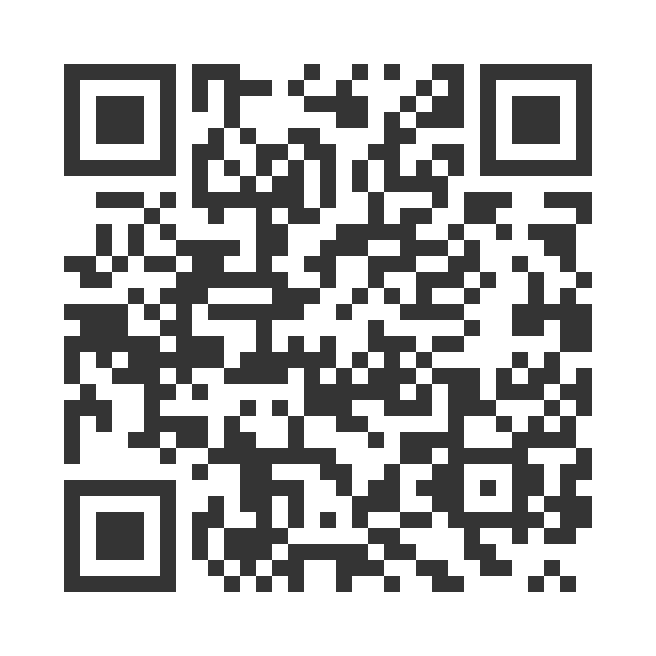 OLDER ADULT (+QOL)https://uclahs.fyi/OlderQOL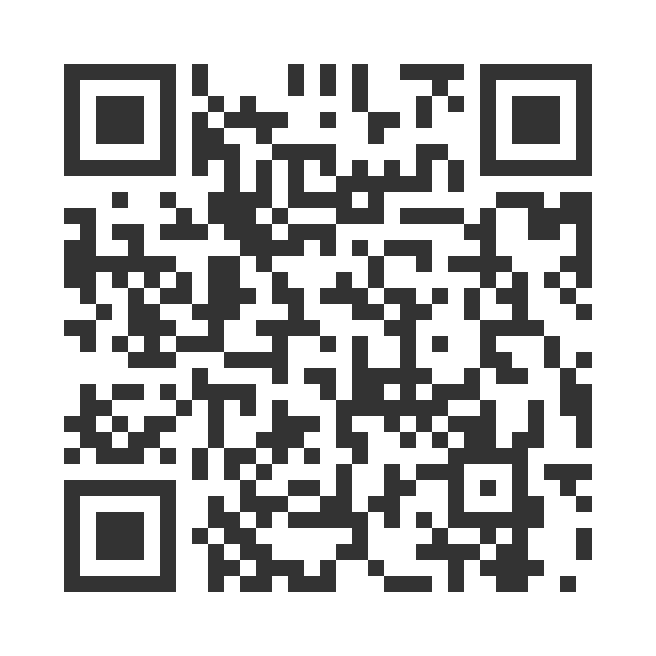 Paper survey form (ask program staff for a form)Ask program staff if you have questions or would like assistance with the survey!Thank you for participating in this important survey!